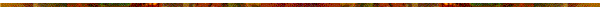 Я учусь владеть собойЕсли ты оказался в ситуации тревожного состояния:А) Успокойся«Все будет хорошо» – это четкая установка не должна никогда Тебя покидать. Не бывает безвыходных ситуаций.Б) Попытайся восстановить дыханиеПодумай о своем дыхании. Так как Ты сейчас взволнован, мозг дал установку  внутренним органам работать в активном режиме. Поэтому,  попробуй восстановить дыхание. Начни дышать глубоко и медленно, думая о том,  как восстанавливается работа всех органов.Проделай следующее упражнение:Упражнение «Глубокое дыхание»Медленно сделай глубокий вдох.Задержи дыхание и  сосчитай до четырех.Медленно выдохни.Повтори процедуру медленный вдох–задержка дыхания - медленный выдох 4-5 раз. В) Постарайся расслабиться.Приседай, если мышечное напряжение чувствуется в коленях. Сожми кулаки, затем стряхни, сбросив при этом все напряжение, которое сковывает. Обучайся навыкам саморегуляции, проделывая упражнения.Время от времени выполняй упражнение перед тем, как окажешься в ситуации, вызывающей тревожность. Сделай своей привычкой продумывание сложных ситуаций заранее.Упражнение  1 «Продумай заранее».Сядь спокойно в комфортной позе. Если хочешь, закрой глаза.Вообрази себя в трудной ситуации. Например: поступление в новое учебное заведение. Постарайся почувствовать себя настолько спокойно, насколько можешь. Подумай, что скажешь и что сделаешь.Придумывай возможные варианты поведения до тех пор, пока не почувствуешь себя абсолютно спокойно. Преодолеть тревожность помогают упражнения на расслабление. Умение расслабляться,  надо тренироватьУпражнение 2 «Расслабление под музыку»Сядь спокойно в комфортной позе.Закрой глаза. Медленно расслабьте мышцы.Представь, что находишься там, где очень хорошо и не надо ни о чем беспокоиться. Например, на пляже, где солнце греет тебя своими лучами.Ни о чем не тревожься, просто слушай музыку.Выполняй упражнение как можно чаще, но не реже, чем один раз в неделю. Продолжай упражнение не менее 5-7 минут.